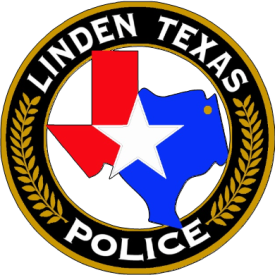 *Denotes required Information – Must be turned into the Police DepartmentI _________________________________ agree to adhere to the above state rules and regulations of the block party permit. I understand that any violation of the above rules is terms for an immediate shut down of the block party and I may be issued a citation. Printed name of ApplicantSignature of ApplicantDateSECTION 1: APPLICANT INFORMATION*APPLICANT NAME:*ORGANIZATION NAME:*ADDRESS:*PHONE NUMBER:*EMAIL ADDRESS:SECTION 2: EVENT DETAILS*DATE OF BLOCK PARTY:*START TIME:*END TIME:*LOCATION:*ESTIMATED # OF PARTICIPANTS:`*STREET(S) TO BE CLOSED FOR EVENT:SECTION 3: AGREEMENTBY INITIALING AND SIGNING BELOW, THE APPLICANT AGREES TO THE FOLLOWING:______ *Event Notification: By initialing here, the applicant understands that he/she is required to have the approval or all residents living on the street or block for which the party is planned. ______ *Emergency Vehicle Access: By Initialing here, the applicant agrees to conduct the function in such a manner that at least one lane of the street(s) to be utilized will be capable of being opened at all times for access by persons requiring emergency access to properties abutting the function and by Police, Fire, Ambulance and other such Emergency Response Vehicles.______ * Barricade and Traffic Cones Financial Responsibility: By initialing here, the applicant agrees to be held financially responsible for any and all street barricades, traffic cones or any other traffic control devices utilized for the purpose of securing the event area that is distributed to the closure site by City Staff of picked up from a City department by the applicant or the applicant’s designee.______ *Possession of Fireworks: By initialing here, the applicant understands that in accordance with the City of Linden city ordinance # 07-03; any sale, possession or usage of fireworks within the city limits of Linden is prohibited. Violation of this ordinance will result in an issuance of a citation for violation of city ordinance, and an immediate shut down of block party.______ * Alcoholic Beverages: By initialing here, the applicant understands that in accordance with the City of Linden city ordinance # 11-05; it is unlawful for any person to possess, carry, consume or use any alcoholic beverage within any city property, facilities, easement and/or right-of-ways. Violation of this ordinance will result in an issuance of a citation for violation of city ordinance, and an immediate shut down of block party.______ *Excessive Noise: By initialing here, the applicant understands that in accordance with the City of Linden city ordinance # 11-97; the creation of any unreasonable loud, disturbing and unnecessary noises in the city if prohibited. Violation of this ordinance will result in an issuance of a citation for violation of city ordinance, and an immediate shut down of block party. ______ * Clean-Up: Trash and garbage are to be removed within 12 hours of the end of the block party. Department use onlyDate Received:Received By:Approved By:Title:Date: